Obec Teplička, Teplička č.p. 40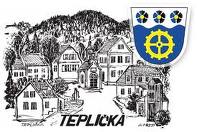 Účetní závěrka obce Tepličkaza rok 2016Účetní závěrka obce Teplička za rok 20161. Komentář k účetní závěrce obce za rok 2016	Zastupitelstvo obce schvaluje do 30.6. běžného roku, účetní závěrku a závěrečný účet obce za předchozí rok. Postup pro schvalování účetní závěrky stanovuje vyhláška číslo 220/2013 Sb.	Závaznými právními předpisy k účetní závěrce jsou Výkaz Rozvaha (majetek, závazky, vlastní zdroje), Výkaz zisku a ztráty (výkonnost, finanční pozice). Příloha účetní závěrky (doplňující a vysvětlující informace k výkazům a další skutečnost). Zpráva 
o výsledku přezkoumání hospodaření, Inventarizační zpráva a zprávy o výsledcích finančních kontrol pokud jsou k dispozici.	Na základě provádějící vyhlášky č. 410/2009 Sb., kterou se provádějí některá ustanovení zákona č. 563/1991 Sb., o účetnictví dochází k zásadnímu „zdetailnění“ struktury výnosů (účty třídy 6) a nákladů (účty třídy 5). Účty výnosů a nákladů se nezúčtovávají do rozvahy, ale tvoří samostatný výkaz zisku a ztrát. Struktura výnosových a nákladových účtů je shodná pro hlavní i hospodářskou činnost. Výsledek hospodaření (tj. rozdíl mezi výnosy 
a náklady) činí v hlavní činnosti zisk po zdanění ve výši  469.010,44,- Kč.Pohledávky a závazky obce k 31.12.2016PohledávkyOdběratelé (311)								4.876,- KčPoskytnuté provozní zálohy (314)					57.209,- Kč(Jedná se o zálohy za energie uhrazené v roce 2016 a vyúčtované v roce 2017.)Pohledávky z hlavní činnosti (315)					635,- KčDohadné účty aktivní (388)						0,- KčPohledávky celkem							62.720,-KčZávazkyDodavatelé (321)								0,- KčOstatní závazky	(331)							11023,- Kč                (Z mezd za 12/2016)Závazky ze SP a ZP (337)						1743,-Kč(Z mezd za 12/2016)Jiné přímé daně (342)							2274,-Kč(Zálohová a srážková daň – z mezd za 12/2016)Dohadné účty pasivní (389)						57209-Kč(Jedná se o zálohy za energie uhrazené v roce 2016 a vyúčtované v roce 2017)Krátkodobé přijaté zálohy (324)					0,-KčZávazky z dělené správy (325)						0,- KčOstatní krátkodobé závazky (378) 				           0 ,- KčZávazky  krátkodobé celkem				                     72.249,-KčZávazky dlouhodobé							1.500,-ZÁVAZKY CELKEM							73.749,-3. Hlavní činnost obce TepličkaHlavní činnost za rok 2016 vykazuje ZISK ve výši (před zdaněním)  …… 480.030,44,-Kč.        	(po zdanění)	………    468.916,44 KčNÁKLADYSpotřeba materiálu								166.263,80 KčNapř. kancelářské potřeby, hygienické prostředky a nářadí, PHM, spotřební materiál při kulturních akcích obce atd.Spotřeba energie a jiných nesklad. dodávek 				                86.586,- KčSpotřeba energie a LTO v nebytových prostorechOpravy a udržování								      6.582,- KčCestovné 									      3.689,- KčNáklady na prezentaci							     10.876,- KčOstatní služby							                           313.980,85.-KčMzdové náklady								   199.196,- KčZákonné sociální pojištění 							     13.920,- KčJiné pokuty a penále							                        14,43- KčDary	a jiná bezúplat. předání						    19.480,-KčOstatní náklady z činnosti							     7.330,- Kč	Manka a škody								          0,- KčOdpisy dlouhodobého majetku						   160.764,- KčNáklady z drobného dlouhodobého majetku				                71.953,40 KčNáklady z činnosti a finanční náklady CELKEM	             1.060.635,48Kč	Náklady na transfery						      68.146,-KčDaň z příjmů								      11.114,- KčNÁKLADY CELKEM						1.139.895,48 KčVÝNOSYVýnosy z prodeje 								1.500,-KčVýnosy z pronájmu								24.245,-KčVýnosy ze správních poplatků						  200,- KčVýnosy z místních poplatků							61.517,- KčJiné výnosy z vl.výkonů							  9.600,- KčOstatní výnosy z činnosti							22.548,50 KčVÝNOSY Z ČINNOSTI CELKEM			 119.610,50 KčÚroky										596,31KčFINANČNÍ VÝNOSY CELKEM				596,31 KčVýnosy z transferů								97.917,60KčVÝNOSY Z TRANSFERŮ CELKEM 			97.917,60KčVýnosy ze sdílené daně z příjmů fyzických osob				340.628,45KčVýnosy ze sdílené daně z příjmů právnických osob				372.028,28KčVýnosy ze sdílené daně z přidané hodnoty					612.799,50KčVýnosy ze sdílených majetkových daní					 58.726,12KčVýnosy z ostatních sdílených daní a poplatků 				     6.505,16KčVÝNOSY ZE SDÍLEÝCH DANÍ A POPL. CELKEM   1.390.687,51 KčVÝNOSY CELKEM					                    1.608.811,92KčV Tepličce dne 6.5.2017				Starostka obce: H.BartošováVyvěšeno – 9.5.2017                                                                                 Sejmuto –	